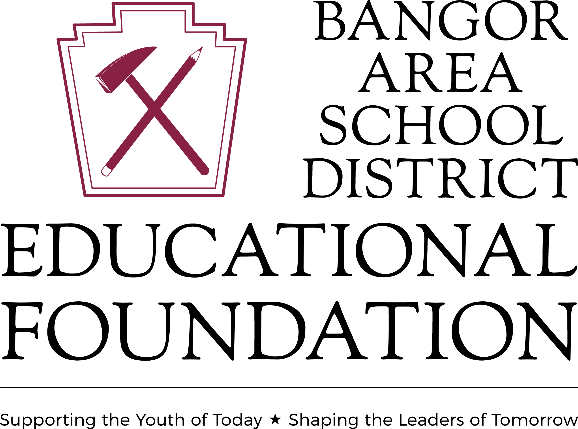 The Stewart & Virginia Wolf Memorial ScholarshipCreated By: The Totts Gap Medical Research LaboratoriesAdministered By: The Bangor Area School District Educational FoundationIn 1999 the Stewart and Virginia Wolf Memorial Scholarship was created to support a graduating senior who personifies the values of creativity, intellectual curiosity, and community service. Recipients are willing to look beyond grade point average and S.A.T. scores, seeking ways to expand their world view and consider how best to contribute to society. The scholarship awards $5,000 per year, for up to 4 years totaling $20,000 provided the student maintains a GPA of 3.0 or better.ApplicationThis $5,000 scholarship will be awarded to the most deserving applicant from the Bangor Area High School Senior Class who has demonstrated the following:Academic AbilityService to othersCultivation of interests or abilities outside of academic pursuitsWritten and oral communication skillsThese interviews will be held in May, prior to graduation.  Qualified applicants will be notified of the time of their interview.  If the recipient maintains a minimum of a 3.00 GPA in the post-secondary institution, the scholarship will be renewed up to a maximum of 4 years total.  The recipient is responsible for forwarding college academic transcripts at the completion of each semester to Mr. & Mrs. James Gloria and the director of the Educational Foundation, Deanna Ruzanski.  Recipients should also send contact information, including email, phone number and address to the BASD Educational Foundation.All applicants will remain anonymous unless selected for interview.  Please do not include your name in the application.Student ID#: _____________________________Post Secondary Institution: ___________________________________________Post-Secondary Major: _______________________________________________Expected Tuition: _______________________________Grade point average: _________Class Rank: ________Number of family members (including parents) who attended a post-secondary institution._____Number of family members (including parents) who graduated from a post-secondary institution._____Include the following essays:In paragraph form, please explain what your goals are and how you plan to accomplish them.In paragraph form, please explain how your goals will benefit society as a whole.The BASD Guidance department will attach a transcript to the application.Application must be received by the Guidance Department by April 12, 2024.The Stewart & Virginia Wolf Memorial Scholarship is a part of the Bangor Area School District Educational Foundation, Inc, which is a 501c3, non-profit educational organization whose mission is:​To support learning for the children and adults of the Bangor Area School District by funding activities and culturally enriching programs, community events, student scholarships, teacher grant projects and academic awards. To encourage a life-long thirst for knowledge, self-improvement, and wisdom. To make a positive difference in the quality of life for all people in the Bangor Area School district. To encourage participation in the Foundation for individuals, civic groups, industries, and businesses.
The goal of the Foundation is to enhance the educational quality of our students and improve the overall community. To learn more about The Stewart & Virginia Wolf Memorial or the Educational Foundation or to submit a scholarship application, please visit, www.basdef.org.